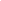 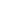 Your Newspaper NameGroup Member NamesDay Month YearHow to use this templateby: Name In order to use this template, please click on File and Make a copy. augue turpis. Aenean sed nisi sit amet augue tempus lobortis. In fringilla sagittis dolor, et imperdiet purus consequat quis. Etiam eleifend sed ligula in pharetra. Integer interdum neque ut orci sodales hendrerit. Vivamus vestibulum, nunc dictum pharetra molestie, velit nunc porta risus, non tincidunt neque nisl a leo. In hac habitasse platea dictumst.Quisque ornare purus ut nunc molestie, a semper ante dapibus. Interdum et malesuada fames ac ante ipsum primis in faucibus. Quisque ac massa sit amet odio mattis viverra. Ut magna massa, malesuada vitae feugiat et, venenatis ac tellus. Pellentesque ultrices, lorem sed vulputate varius, nunc mi mollis massa, vel faucibus justo mi ut nunc. Quisque ac massa sit amet odio mattis viverra. Ut magna massa, malesuada vitae feugiat et, venenatis ac tellus. Pellentesque ultrices, lorem sed vulputate varius, nunc mi mollis massa, vel faucibus justo mi ut nunc. Proin tortor dolor, lacus nec convallis id, vulputate vel sapien. Nam ullamcorper aliquet lacus congue placerat. Praesent eu enim urna. Article Headlineby: NameLorem ipsum dolor sit amet, consectetur adipiscing elit. Mauris vel aliquet nibh. Duis adipiscing ut ante id pretium. Sed lobortis diam odio, vel hendrerit dui blandit ornare. Nunc in erat pellentesque, feugiat nibh sollicitudin, aliquet ligula. Fusce sit amet augue turpis. Aenean sed nisi sit amet augue tempus lobortis. In fringilla sagittis dolor, et imperdiet purus consequat quis. Etiam eleifend sed ligula in pharetra. Integer interdum neque ut orci sodales hendrerit. Vivamus vestibulum, nunc dictum pharetra molestie, velit nunc porta risus, non tincidunt neque nisl a leo. In hac habitasse platea dictumst.Quisque ornare purus ut nunc molestie, a semper ante dapibus. Interdum et malesuada fames ac ante ipsum primis in faucibus. Quisque ac massa sit amet odio mattis viverra. Ut magna massa, malesuada vitae feugiat et, venenatis ac tellus. Pellentesque ultrices, lorem sed vulputate varius, nunc mi mollis massa, vel faucibus justo mi ut nunc. Quisque ac massa sit amet odio mattis viverra. Ut magna massa, malesuada vitae feugiat et, venenatis ac tellus. Pellentesque ultrices, lorem sed vulputate varius, nunc mi mollis massa, vel faucibus justo mi ut nunc. Proin tortor dolor, lacus nec convallis id, vulputate vel sapien. Nam ullamcorper aliquet lacus congue placerat. Praesent eu enim urna.Article Headlineby: NameLorem ipsum dolor sit amet, consectetur adipiscing elit. Mauris vel aliquet nibh. Duis adipiscing ut ante id pretium. Sed lobortis diam odio, vel hendrerit dui blandit ornare. Nunc in erat pellentesque, feugiat nibh sollicitudin, aliquet ligula. Fusce sit amet augue turpis. Aenean sed nisi sit amet augue tempus lobortis. In fringilla sagittis dolor, et imperdiet purus consequat quis. Etiam eleifend sed ligula in pharetra. Integer interdum neque ut orci sodales hendrerit. Vivamus vestibulum, nunc dictum pharetra molestie, velit nunc porta risus, non tincidunt neque nisl a leo. In hac habitasse platea dictumst.Quisque ornare purus ut nunc molestie, a semper ante dapibus. Interdum et malesuada fames ac ante ipsum primis in faucibus. Quisque ac massa sit amet odio mattis viverra. Ut magna massa, malesuada vitae feugiat et, venenatis ac tellus. Pellentesque ultrices, lorem sed vulputate varius, nunc mi mollis massa, vel faucibus justo mi ut nunc. Quisque ac massa sit amet odio mattis viverra. Ut magna massa, malesuada vitae feugiat et, venenatis ac tellus. Pellentesque ultrices, lorem sed vulputate varius, nunc mi mollis massa, vel faucibus justo mi ut nunc. Proin tortor dolor, lacus nec convallis id, vulputate vel sapien. Nam ullamcorper aliquet lacus congue placerat. Praesent eu enim urna.Article Headlineby: NameLorem ipsum dolor sit amet, consectetur adipiscing elit. Mauris vel aliquet nibh. Duis adipiscing ut ante id pretium. Sed lobortis diam odio, vel hendrerit dui blandit ornare. Nunc in erat pellentesque, feugiat nibh sollicitudin, aliquet ligula. Fusce sit amet augue turpis. Aenean sed nisi sit amet augue tempus lobortis. In fringilla sagittis dolor, et imperdiet purus consequat quis. Etiam eleifend sed ligula in pharetra. Integer interdum neque ut orci sodales hendrerit. Vivamus vestibulum, nunc dictum pharetra molestie, velit nunc porta risus, non tincidunt neque nisl a leo. In hac habitasse platea dictumst.Quisque ornare purus ut nunc molestie, a semper ante dapibus. Interdum et malesuada fames ac ante ipsum primis in faucibus. Quisque ac massa sit amet odio mattis viverra. Ut magna massa, malesuada vitae feugiat et, venenatis ac tellus. Pellentesque ultrices, lorem sed vulputate varius, nunc mi mollis massa, vel faucibus justo mi ut nunc. Quisque ac massa sit amet odio mattis viverra. Ut magna massa, malesuada vitae feugiat et, venenatis ac tellus. Pellentesque ultrices, lorem sed vulputate varius, nunc mi mollis massa, vel faucibus justo mi ut nunc. Proin tortor dolor, lacus nec convallis id, vulputate vel sapien. Nam ullamcorper aliquet lacus congue placerat. Praesent eu enim urna.